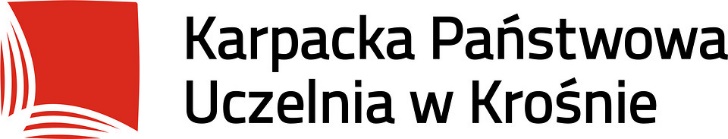 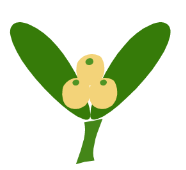 Oświadczenie
Proszę o przyjęcie do druku artykułu pt.: ...............................................................................................................................................................................................................................................................................................................................................................................................................................................................................................................................................................................................................................................................................
do czasopisma HERBALISM i oświadczam, że praca ta nie była nigdzie publikowana, jak również nie została złożona u innego wydawcy. Niniejszym nieodpłatnie przenoszę na Wydawcę autorskie prawa majątkowe do ww. artykułu. Przeniesienie dotyczy wszystkich pól eksploatacji (wydawanie drukiem, pliki i nośniki elektroniczne, Internet, pola określone w art. 50. obowiązującej Ustawy o prawie autorskim i prawach pokrewnych z dn. 4 lutego 1994 roku z późniejszymi zmianami). Przenoszę na Wydawcę wszelkie zależne prawa autorskie do tegoż artykułu, w szczególności do jego opracowywania w formie streszczeń, tłumaczeń, skrótów itp.
Oświadczam, iż ww. artykuł jest dziełem oryginalnym i nie narusza praw autorskich innych osób, także w zakresie materiału ilustracyjnego (fotografii, rysunków, wykresów, tabel). Oświadczam pod odpowiedzialnością prawną, iż w przypadku istnienia współautorów posiadam nieograniczone pełnomocnictwo do dysponowania ich autorskimi prawami materialnymi w zakresie tegoż artykułu, które to również przenoszę na Wydawcę.
Krosno, dn. .......................                                                                                 podpis autora